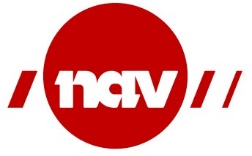 Viktig informasjon om NAV i Koronasituasjonen til arbeidsgjevarar og berørte tilsette i kommunane i Sunnfjord, Kinn, Høyanger, Askvoll, Fjaler og Hyllestad;  Informasjonen som blir sendt ut endrar seg raskt og det er varsla pågåande behandling av fleire strakstiltak som skal hjelpe både bedrift og arbeidstakar. Tiltaka er ikkje endeleg avklart og vedteke, og sidene våre vert oppdatert så snart avklaringar er kome frå regjeringa. Les digital informasjon først Vi oppfordrar alle arbeidsgjevarar til å halde seg oppdatert på våre nettsider. Viktige lenker: Forsiden – nav.no Koronavirus – informasjon fra nav.no Permitteringer – informasjon til arbeidsgivere Varsel om massepermitteringar skal meldes til NAV Skjemaet NAV 76-08.03 – skal sendast per post til scanning adresse som står på første side. Skjemaet NAV 76-08.03 skal sendast pr.post, men for at NAV raskt får informasjonen, er det best å i tillegg sende på e-post til nav.forde@nav.no.Informasjon og råd til tilsette som blir permitterte Tilsette med permitteringsvarsel skal ikkje henvende seg til sitt lokale NAV-kontor. Dei finn oppdatert informasjon på nav.no. Det er viktig at arbeidsgjevarar sørger for at tilsette får den nødvendige dokumentasjonen frå arbeidsgjevar, slik at NAV får til en smidig behandling av søknader om dagpengar. På nav.no kjem det fram følgande per 18.03.20 :Kva må vere med i eit permitteringsvarsel?Varselet skal vere datert.Det skal angje varselfrist, permitteringsårsak, permitteringsgrad, permitteringsperiode og kven som vert permittert.Det skal og komme fram kva dagar arbeidsgivar har lovpålagt lønsplikt. Varslingsperioden vert rekna i kalenderdagar, medan lønspliktsperioden vert rekna i arbeidsdagar. Ein må fylle ut eit permitteringsvarsel for kvar enkelt arbeidstakar.I tillegg ber vi deg som arbeidsgjevar oppgi følgjande: Om det er einigheit mellom partane på arbeidsplassen om permitteringa (JA/NEI)Den permitterte si stillingsstorleik Når den permitterte blei ansatt i bedrifta. Dersom permitteringsvarselet innheld denne informasjonen, vil dette som hovudregel vere tilstrekkeleg for å kunne behandle søknad om dagpengar. Korleis skal eg rekne lønspliktsdagar om eg ønskjer å permittere gradert?Viser til rundskriv om lønsplikt. Særleg er det viktig å bite seg merke til at det vil verte gradert lønsplikt, mot løn, om ein varslar om å permittere gradert. Det vil seie at om endringa med 2 lønspliktsdagar vert ført i penn på fredag, vil ein arbeidsgivar som permitterer 50 % måtte betale lønsplikt i det som tilsvarar 2 dagar.Den tilsette som arbeider 100 %, og vert permittert 50 %, skal soleis ha løn, og løn dekka av lønsplikta, i 4 dagar før staten tek over. Korleis skriv eg eit varsel om permittering?Arbeidsgjevarorganisasjonane utarbeider ofte eigne malar, men du finn òg ein mal på Altinn som alle har tilgang til: Permitteringsvarsel Lovendringar kan gi rett til dagpengar sjølv om ikkje vilkåra er oppfylt slik dei er i dag.NAV oppmodar alle om å registrera seg som arbeidssøkjar og søka om dagpengar dersom dei er permitterte eller sagt opp frå jobben, sjølv om dei er usikker på om dei har rett på dagpengar. Per i dag vert søknadar handsama etter gammalt regelverk. Dersom nokon får avslag på grunn av dagens regelverk kan dei søke på nytt seinare.Kort rettleiing for registrering som arbeidssøkjar hos NAV Gå til nav.no Klikk på «Hva er din situasjon» Klikk på «Er du arbeidssøker eller permittert?» Velg din situasjon Registrer deg – ha tilgjengeleg BankID/BankID på mobil Søke dagpengar: Klikk på Skjema og søknad på forsida. Her finn ein framgangsmåte steg for steg. Registrere CV på arbeidsplassen.no  NB! Det er viktig at du registrerer CV’en din her slik at arbeidsgjevarar   kan finne samfunnskritisk arbeidskraft. Rettleiingsvideo: CV og jobbprofil på arbeidsplassen.no For arbeidsgjevarar som treng bistand utover dette:Ring Arbeidsgjevartelefonen til NAV tlf. 55 55 33 36.Treng du samfunnskritisk arbeidskraft ?På arbeidsplassen.no finn du god informasjon om søk etter kandidatar.Bedrifter i kommunane Sunnfjord, Kinn, Høyanger, Askvoll, Fjaler og Hyllestad kan også henvende seg via nav.forde@nav.no, gjerne med overskrift «Behov for arbeidskraft».